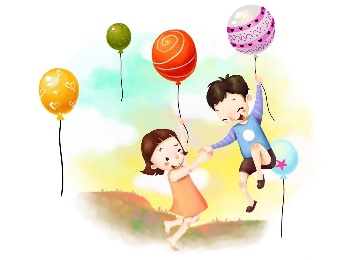 FORMULARZ ZGŁOSZENIA DZIECKADO KLUBU DZIECIĘCEGO 
„DZIECIĘCY RAJ W STRZELCACH WIELKICH”Proszę o przyjęcie …………………………………….............................................................................(imię/imiona i nazwisko dziecka)do Klubu Dziecięcego „Dziecięcy Raj w Strzelcach Wielkich” od dnia ……............................………DANE O DZIECKUDANE O RODZICACH/OPIEKUNACH PRAWNYCH1Dane nieobowiązkoweINFORMACJA  O  SPEŁNIANIU  KRYTERIÓW  OKREŚLONYCH  W   REGULAMINIE  REKRUTACJI  KLUBU DZIECIĘCEGO „DZIECIĘCY RAJ W STRZELCACH WIELKICH”*) zaznacz właściwe pole wstawiając znak X*Wypełnia pracownik Klubu prowadzący rekrutacjęDo    wniosku    dołączam   dokumenty   potwierdzające   spełnianie    kryterium wymienionego    w   punkcie:......................................................................................................Dołączone do wniosku oświadczenia muszą zawierać klauzulę następującej treści „Jestem świadomy odpowiedzialności karnej za złożenie fałszywego oświadczenia”.Oświadczenie rodziców/opiekunów prawnych o zamieszkiwaniu na terenie Gminy Strzelce WielkieMy niżej podpisani.................................................................................................................. ...........                                                                                 (imiona i nazwiska rodziców/opiekunów prawnych)Zamieszkali ........................................................................................................................................(adres zamieszkania rodziców/opiekunów prawnych) oświadczam, że mieszkamy na terenie Gminy Strzelce Wielkie.  ..............................................................................                                                                     ……..........……...............………………………………………..                           Miejscowość i data        	                          (Podpis rodziców\opiekunów prawnych)Oświadczenie o wielodzietności rodziny kandydataMy niżej podpisani.................................................................................................................. ...........                                                                                 (imiona i nazwiska rodziców/opiekunów prawnych)Zamieszkali ........................................................................................................................................(adres zamieszkania rodziców/opiekunów prawnych) oświadczamy że dziecko ……….........................……………………………...................................(imię i nazwisko dziecka)wychowuje się w rodzinie wielodzietnej.Rodzina dziecka składa się z ….......................…….... osób, w tym..........................................dzieci w wieku………..........................................….............................................................................………….. ..............................................................................                                                                     ……..........……...............………………………………………..                           Miejscowość i data        	                          (Podpis rodziców\opiekunów prawnych)Oświadczenie o samotnym wychowywaniu dzieckaJa niżej podpisana/y............................................................................................................................(imię i nazwisko rodzica/opiekuna prawnego)Zamieszkały/a.....................................................................................................................................(adres zamieszkania rodzica/opiekuna prawnego)Oświadczam, że samotnie wychowuję dziecko …………........................…………………..............(imię i nazwisko dziecka)i nie wychowuję żadnego innego dziecka wspólnie z jego rodzicem.  ..............................................................................                                                                     ……..........……...............………………………………………..                           Miejscowość i data        	                          (Podpis rodziców\opiekunów prawnych)Oświadczenie o zatrudnieniu/ nauce w trybie dziennym lub prowadzeniu gospodarstwa rolnego albo pozarolniczej działalności gospodarczej obojga rodziców/prawnych opiekunów (lub samotnego rodzica).My niżej podpisani.................................................................................................................. ...........                                                                                 (imiona i nazwiska rodziców/opiekunów prawnych)Zamieszkali ........................................................................................................................................adres zamieszkania rodziców/opiekunów prawnych)Oświadczam/my, że:1) jestem zatrudniona/y w pełnym wymiarze czasu pracy /wykonuję pracę na podstawie umowy cywilnoprawnej/ prowadzę gospodarstwo rolne/ prowadzę pozarolniczą działalność gospodarczą* w............................................................................................................... ................................................(nazwa i adres zakładu pracy?lub2) uczę się w trybie dziennym w ...........................................................................................................   ..............................................................................                                                                     ……..........……...............……………………………………….                           Miejscowość i data        	                          (Podpis rodziców\opiekunów prawnych)*Właściwe podkreślićZgodnie z art. 13 ust. 1 i 2 Rozporządzenia Parlamentu Europejskiego i Rady (UE) 2016/679 z dnia 27 kwietnia 2016 r. w sprawie ochrony osób fizycznych w związku z przetwarzaniem danych osobowych i w sprawie swobodnego przepływu takich danych oraz uchylenia dyrektywy 95/46/WE (RODO), informujemy, że:Administratorem Pana\ Pani danych osobowych, a także danych dziecka jest  Klub Dziecięcy ,, Dziecięcy Raj w Strzelcach Wielkich z siedzibą w Strzelcach Wielkich ul. Częstochowska 8a 98-337 Strzelce Wielkie e-mail dzieciecyraj@strzelce-wielkie.pl.W sprawach związanych z danymi osobowymi można się również kontaktować z Inspektorem Ochrony Danych e-mail waloszczykdagmara@gmail.com.Dane osobowe rodzica/opiekuna prawnego oraz dziecka będą przetwarzane w celu przeprowadzenia rekrutacji dziecka do Klubu oraz zapewnienia mu tam właściwej opieki. Podstawą prawną przetwarzania jest tu obowiązek prawny ciążący na Administratorze (art. 6 ust.1 lit. c RODO), a w odniesieniu do danych wrażliwych (stan zdrowia dziecka, stosowana dieta)- art. 9 ust. 2 lit. g RODO w połączeniu z przepisem prawa- art. 3a ust. 1 Ustawy o opiece nad dziećmi do lat 3. Dane w postaci numeru telefonu do pracy będą przetwarzane na podstawie art.6 ust. 1lit. d RODO (niezbędność do ochrony żywotnych interesów osoby, której dane dotyczą lub innej osoby fizycznej) w celu skontaktowania się z Państwem w przypadku zagrożenia zdrowia lub życia dziecka. Dane osobowe będą przekazywane do organu prowadzącego Klub celem ich wprowadzenia do rejestru żłóbków.Dane osobowe będą przechowywane tak długo, jak długo dziecko będzie pod opieką Klubu.Posiada Pan\Pani prawo do: dostępu do treści danych, ich sprostowania oraz ograniczenia przetwarzania.Gdyby Pan\Pani uważał\a, że przetwarzając dane naruszyliśmy prawo  ma Pan\ Pani Prawo złożyć na nas skargę do Prezesa Urzędu Ochrony Danych Osobowych z siedzibą na ul. Stawki 2 00-193 WarszawaPodanie danych osobowych jest obowiązkowe i niezbędne do wzięcia przez dziecko udziału w rekrutacji do Klubu.Dane osobowe  nie będą wykorzystane do zautomatyzowanego podejmowania decyzji ani profilowania osób.Oświadczam, iż zapoznałem\am się z powyższą informacją.  ..............................................................................                                                                     ……..........……...............………………………………………..                           Miejscowość i data        	                          (Podpis rodziców\opiekunów prawnych)Data urodzeniaNumer PESELNumer i serie dokumentu potwierdzającego tożsamość(gdy nie nadano numer PESEL)Adres zamieszkaniaCzy dziecko ma dietę pokarmową?Czy dziecko jest obecnie pod stałąopieką lekarza specjalisty? Jeśli takto jakiego ?Godziny pobytu dziecka w Klubie Dziecięcym (od-do)Matka / opiekun prawnyOjciec / opiekun prawnyImię i nazwiskoAdres zamieszkaniaData urodzeniaNumer PESELNumer i seria dokumentu tożsamości(gdy nie nadano numer PESEL)Miejsce pracy/miejsce pobierania nauki w szkole lub szkole wyższejTelefon komórkowy osobistyTelefon do pracy1E-mailLp.KryteriumDokument potwierdzający spełnianie kryteriumCzy kryteriumspełnione? *1Dziecko, którego rodzice zamieszkują na terenie Gminy Strzelce WielkieOświadczenie rodzica     Tak     Nie2Dziecko, którego rodzice pracują, wykonują pracę na podstawie umowycywilnoprawnej, uczą się w trybie stacjonarnym, prowadzą gospodarstwo rolne lub pozarolniczą działalność gospodarcząOświadczenie rodzica     Tak     Nie3Dziecko, którego dotyczy wniosek, ma dwoje lub więcej rodzeństwaOświadczenie rodzica     Tak     Nie4Dziecko, którego dotyczy wniosek jestniepełnosprawne lub jest dzieckiem ze specjalnymi potrzebami rozwojowyminieposiadającym orzeczenia o niepełnosprawności – tylko w przypadku w którym Klub Dziecięcy może zapewnić prawidłowe warunki opieki, rozwoju i zapewnienia bezpieczeństwa.Orzeczenie o potrzebie kształcenia specjalnego lub orzeczenie o niepełnosprawności lub orzeczenie równoważne     Tak     Nie5Dziecko rodzica, wobec którego orzeczono znaczny alboumiarkowany stopieńniepełnosprawności, albocałkowitą niezdolność do pracy oraz niezdolność dosamodzielnej egzystencjiOrzeczenie o niepełnosprawności lub stopniuniepełnosprawności lub orzeczenie równoważne     Tak     Nie6Dziecko rodzica samotnie wychowującego dziecko*(Przez rodzica samotnie wychowującego dziecko rozumie się rodzica będącego panną, kawalerem, wdowcem, wdową, rozwódką, rozwodnikiem albo rodzica w stosunku do którego orzeczono separację w rozumieniu odrębnych przepisów a także rodzica pozostającego w związku małżeńskim jeżeli jego małżonek został pozbawiony praw rodzicielskich lub odbywa kare pozbawienia wolności oraz niewychowującą dziecka wspólnie z jego rodzicem)Oświadczenie rodzica     Tak     Nie